Муниципальное бюджетное дошкольное образовательное учреждение «Ваховский детский сад «Лесная сказка»Фотоотчет по сотрудничеству «ЦентроСпас - Югория» 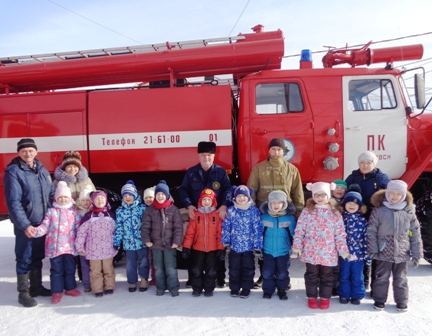 Воспитатель: Рагулько Н.С.Экскурсия в пожарную часть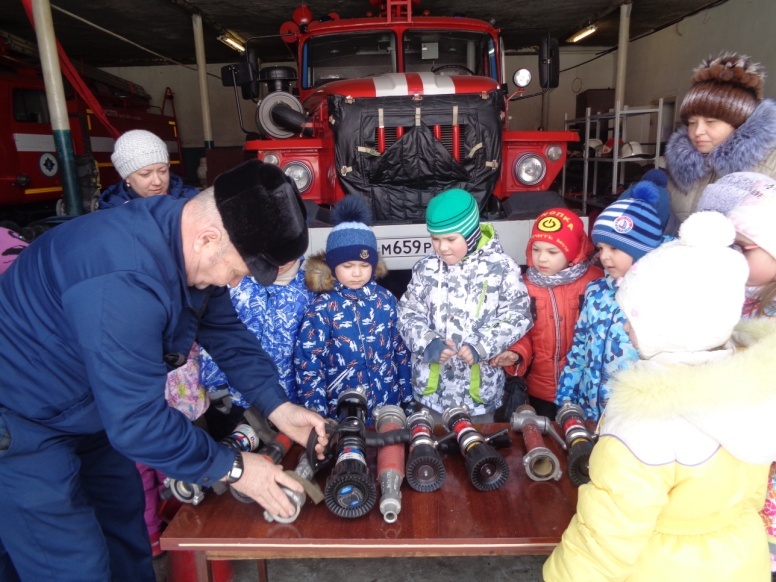 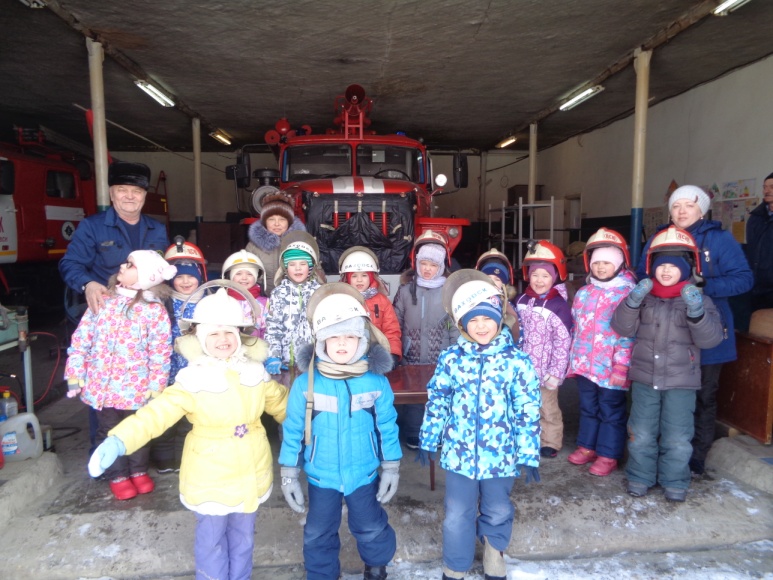 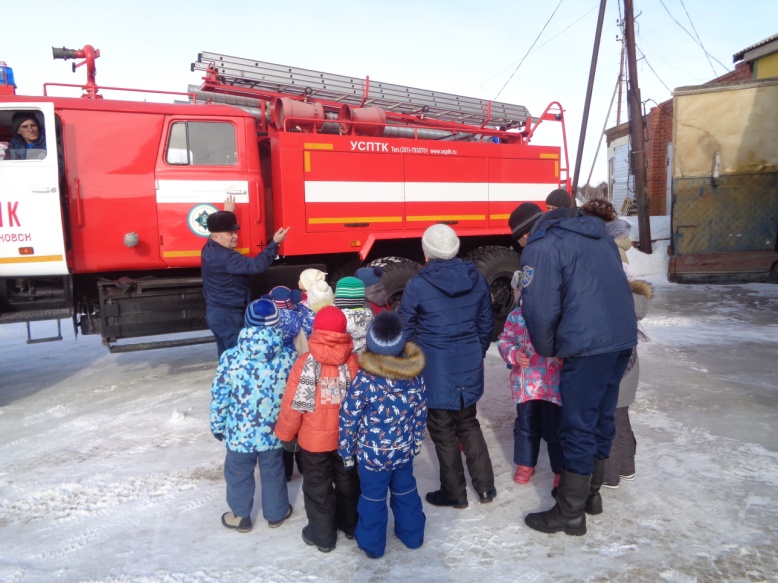 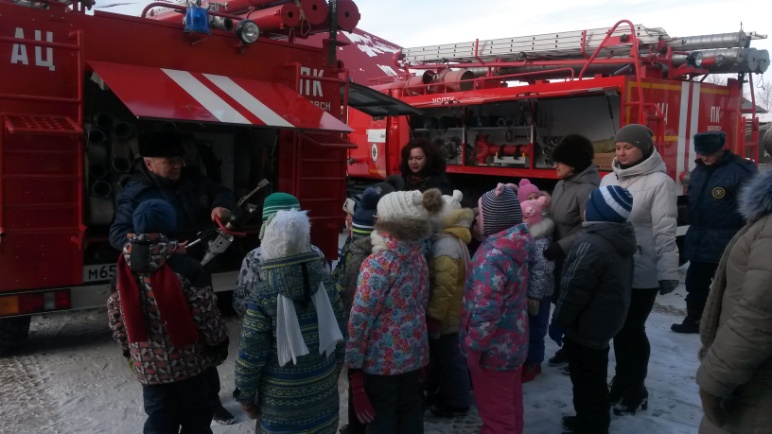 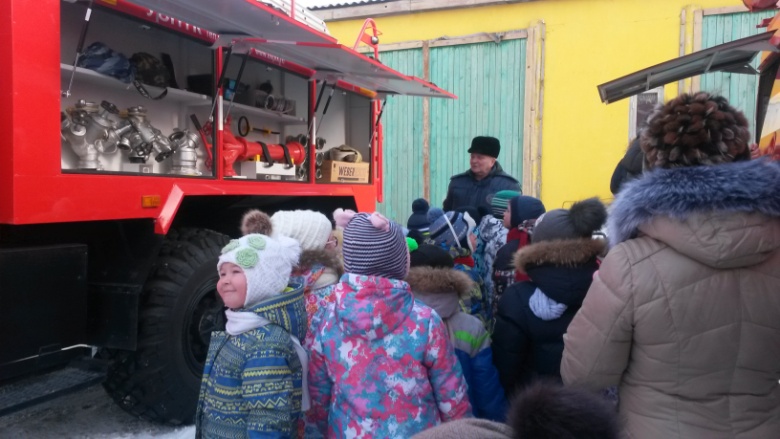 Военно - спортивная  игра «Зарница»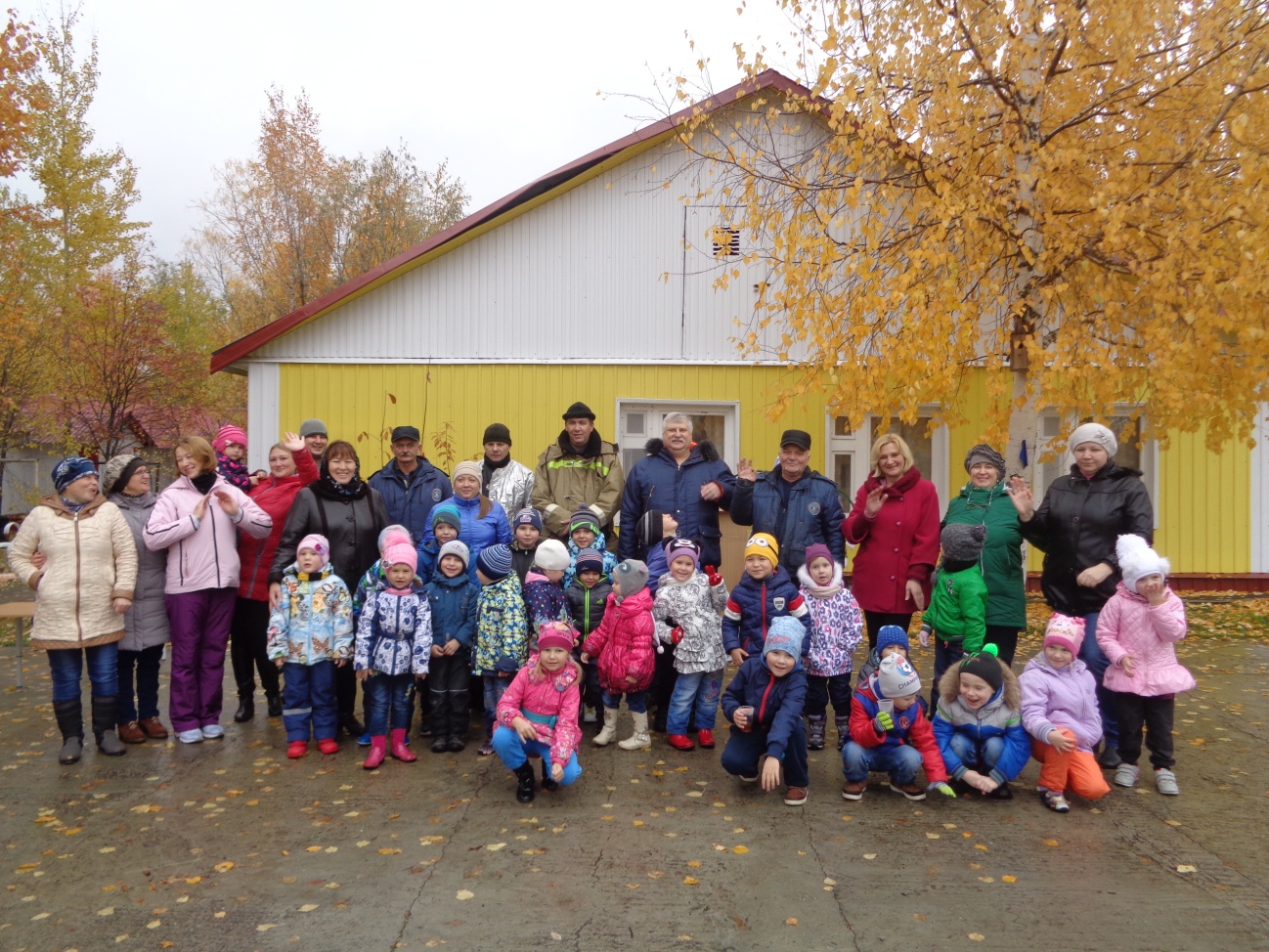 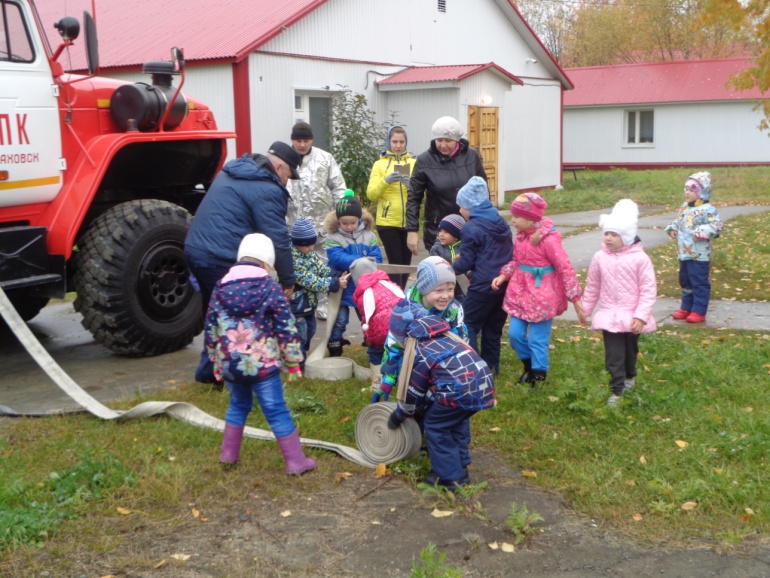 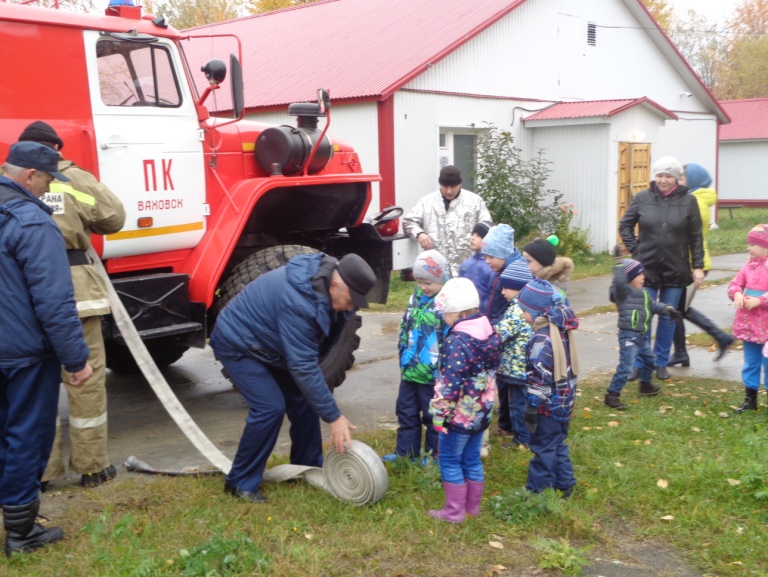 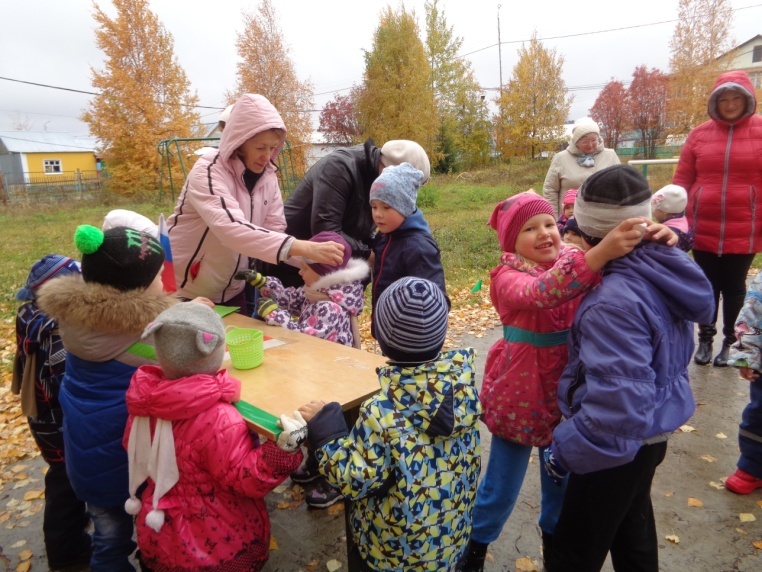 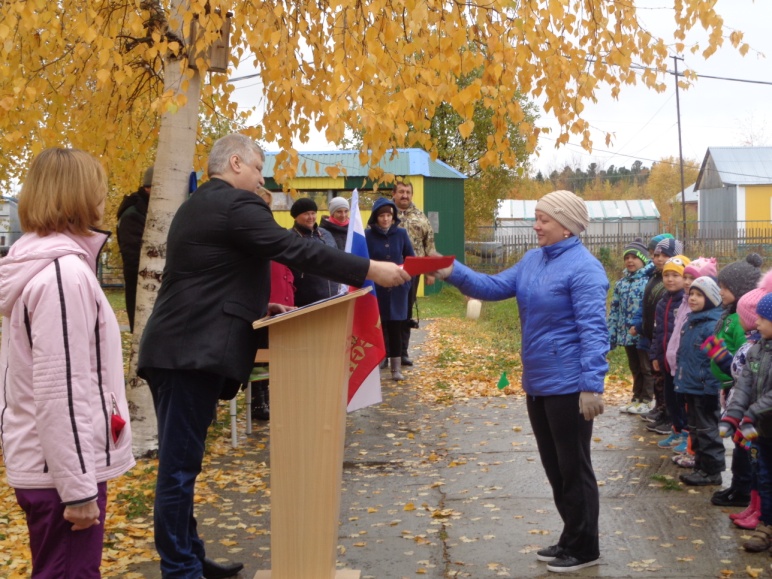 